Year 11 Curriculum Contributions 2022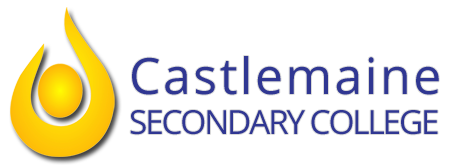 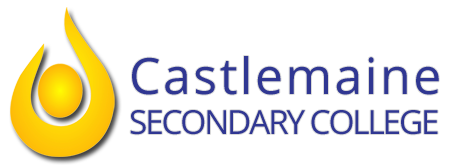 Student Name:____________________________Extra-Curricular Items and ActivitiesCastlemaine Secondary College offers a range of items and activities that enhance or broaden the schooling experience of students and are above and beyond what the school provides in order to deliver the Curriculum. These are provided on a user-pays basis.If you would like to purchase any items or activities for your child, please indicate on the table below and return this to the school at your earliest convenience.Summary of TotalEducational items for students to own Below is a list of items that the school recommends you purchase from retailers for your child/children to individually own and useBooklist – text book & stationery - Castlemaine Office Supplies or retailer of your choiceLaptop – Learning With Technologies (see CSC website) or retailer of your choiceCalculator – Abacus Calculators (order form enclosed) or retailer of your choiceFinancial Support for FamiliesCastlemaine Secondary College understands that some families may experience financial difficulty and offers a range of support options, including:the Camps, Sports and Excursions Fund for eligible familiesIndividual Payment plans – via direct debit, BPay or Centrepay Deductions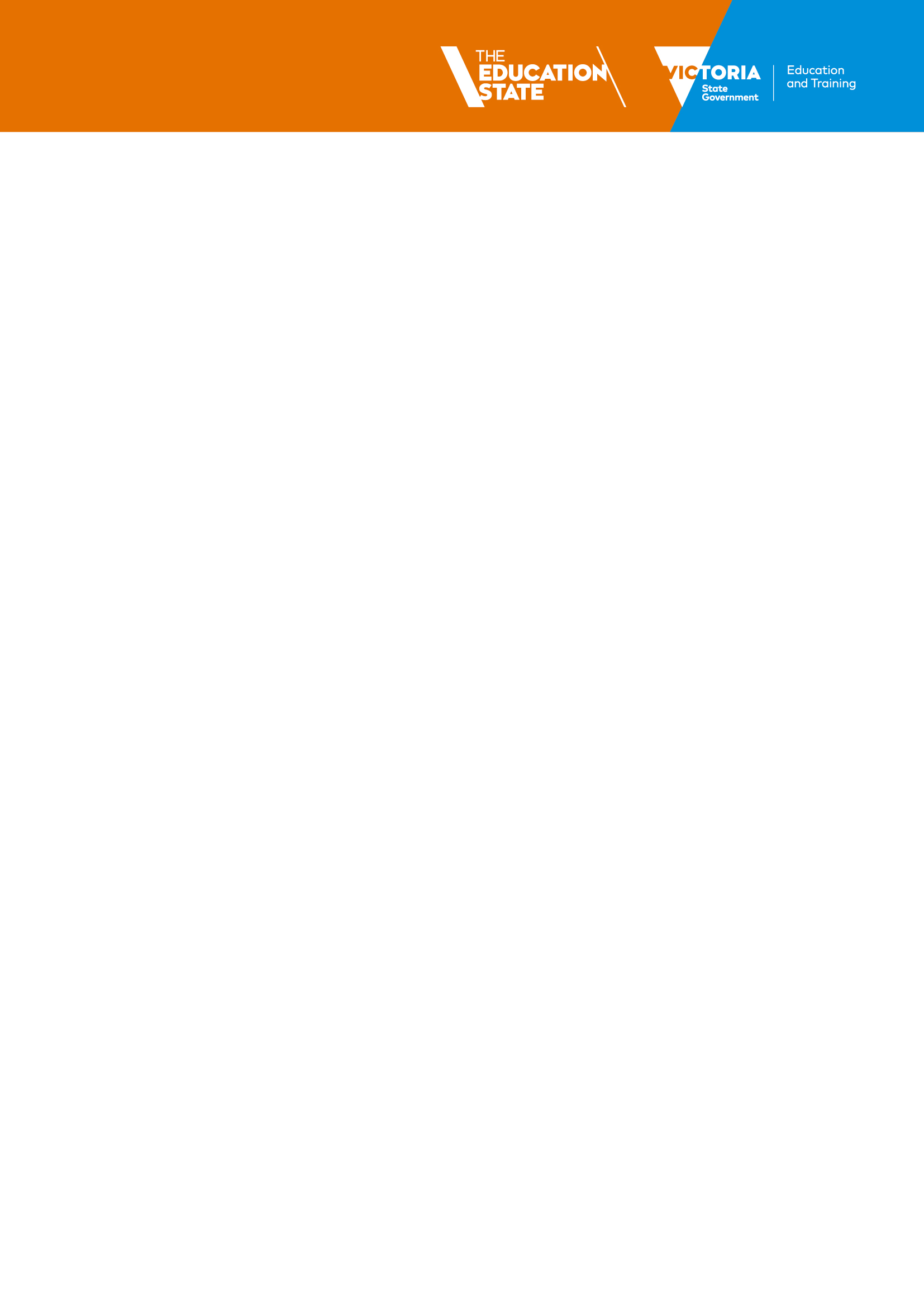 parent PAYMENTS policy One Page OverviewCurriculum Contributions - items & activities that students use, or participate in, to access the CurriculumAmount(please select)Year 11 Student ID Card 	$5$___________Year 11 Classroom Consumables, materials & equipment (refer to your timetable)General Classroom - materials for English, Mathematics, Science, Language & Health	$45Art Units 1 & 2 - materials & canvas for drawings, paintings, dry point prints 	$100Drama Units 1 & 2 - excursion cost and materials, including lighting gel make up and drama solo texts 	$20Food Studies Units 1 & 2 - ingredients for weekly practical sessions – pastries, cakes, sweets etc 	$100Media Studies Units 1 & 2 - stationery and materials to cover short video productions 	$60Music Performance Units 1 & 2 - materials include scores and music for classroom ensembles 	$50Outdoor & Environmental Studies Units 1 &2 – excursion fees	$40Physical Education Units 1 & 2 - excursion fee 	$20Studio Arts/Photography Units 1 & 2 - materials and chemicals for processing – photographic prints 	$120VCAL – Literacy & Numeracy – stationery items & materials for projects	$50VCAL – PDS/WRS – stationery items, materials for projects/breakfast supplies	$100Visual Communication/Design - stationery items including materials for student portfolios, photoshop workshops 	$30$_____________$_____________$_____________$_____________$_____________$_____________$_____________$_____________$_____________$_____________$_____________$_____________*Technology projects may differ slightly to those listedYear 11 Online SubscriptionsFrench Online Program – Ecoutez Bien – (2 year subscription)	$110Grok Learning – Computing Units 1 & 2	$30$____________$____________Year 11 Printing and photocopying workbooks, worksheets and learning materials	$35$____________Total Amount (please transfer total amount to summary of total section on page 3)$____________Other Contributions - for non-curriculum items and activitiesAmountCombination Lock	$12.50$__________Student wellbeing programs – Health & Wellbeing Incursion	$10$__________College Computer Program Network 	(suggested amount $50)$__________Chaplaincy Program 	(suggested amount $10)$__________Tax deductible contributionsTax deductible contributionsBuilding fund. A tax-deductible contribution to support renovations, upgrades, and maintenance of school infrastructure. 	(suggested amount $30)$__________Library fund. A tax-deductible contribution to support book purchases and other equipment that sustain the library as a valuable resource.	(suggested amount $20)$__________Total Amount (please transfer to summary of total section on page 3)$__________Extra-Curricular Items and ActivitiesAmountPurchaseSchool Magazine/Yearbook$24$___________Optional Music Lessons Group Lessons $300 per year Pairs Lessons $360 per yearIndividual Lessons $520 per yearPlease circle lessons applicable$___________Optional School Music Camp Approximate cost of camp $420 – full payment required 1 week prior to departureRefer to individual camp permission notice. Refer to individual camp permission notice. Other optional camps/activities/sporting events will be decided throughout the year and can be paid on a user pays basisRefer to individual activity/event permission notes as handed out throughout the yearRefer to individual activity/event permission notes as handed out throughout the yearTotal Extra-curricular Items & Activities (please transfer to summary of total section below)Total Extra-curricular Items & Activities (please transfer to summary of total section below)$_____________CategoryAmountCurriculum Contributions$_________________Other Contributions$_________________Extra-Curricular Items and Activities$_________________Total Amount Payable$_________________Payment OptionsPayment OptionsPayment OptionsPayment OptionsCash/Cheque 	Please make cheques payable to Castlemaine Secondary CollegeBPay	Biller Code: 87361	BPay Reference: Please refer to your individual statement or contact reception for your reference numberBank Transfer	BSB: 313-140    Account Number: 1202 8220	Reference:  Please use your child’s name as a reference for your paymentFinancial AssistanceFor a confidential discussion about accessing these services, or if you would to discuss alternative payment arrangements please contact Karen Burton, Family Finance Manager on 54791111 or email karen.burton@education.vic.gov.auFinancial AssistanceFor a confidential discussion about accessing these services, or if you would to discuss alternative payment arrangements please contact Karen Burton, Family Finance Manager on 54791111 or email karen.burton@education.vic.gov.auRefundsParent requests for refunds are subject to the discretion of the school and made on a case-by-case basis. Refunds will be provided where the school deems it is reasonable and fair to do so, taking into consideration whether a cost has been incurred, the Department’s Parent Payment Policy and Guidance, Financial Help for Families Policy and any other relevant informationRefundsParent requests for refunds are subject to the discretion of the school and made on a case-by-case basis. Refunds will be provided where the school deems it is reasonable and fair to do so, taking into consideration whether a cost has been incurred, the Department’s Parent Payment Policy and Guidance, Financial Help for Families Policy and any other relevant informationRefundsParent requests for refunds are subject to the discretion of the school and made on a case-by-case basis. Refunds will be provided where the school deems it is reasonable and fair to do so, taking into consideration whether a cost has been incurred, the Department’s Parent Payment Policy and Guidance, Financial Help for Families Policy and any other relevant informationRefundsParent requests for refunds are subject to the discretion of the school and made on a case-by-case basis. Refunds will be provided where the school deems it is reasonable and fair to do so, taking into consideration whether a cost has been incurred, the Department’s Parent Payment Policy and Guidance, Financial Help for Families Policy and any other relevant information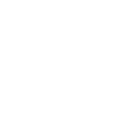 FREE INSTRUCTIONSchools provide students with free instruction and ensure students have free access to all items, activities and services that are used by the school to fulfil the standard curriculum requirements in Victorian Curriculum F-10, VCE and VCAL.Schools may invite parents to make a financial contribution to support the school.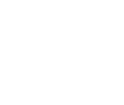 PARENT PAYMENT REQUESTSSchools can request contributions from parents under three categories: Schools may also invite parents to supply or purchase educational items to use and own (e.g. textbooks, stationery, digital devices).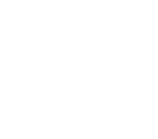 FINANCIAL HELP FOR FAMILIESSchools put in place financial hardship arrangements to support families who cannot pay for items or activities so that their child doesn’t miss out.Schools have a nominated parent payment contact person(s) that parents can have a confidential discussion with regarding financial hardship arrangements.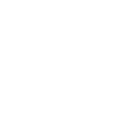 SCHOOL PROCESSESSchools must obtain school council approval for their parent payment arrangements and publish all requests and communications for each year level on their school website for transparency.